附件：卫生首席专家下基层拟聘人员名单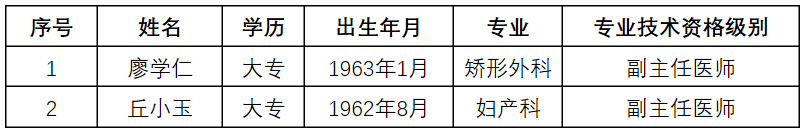 